Министерство образования и науки Пермского краяГосударственное бюджетное профессиональное образовательное учреждение«Пермский базовый медицинский колледж»МЕТОДИЧЕСКАЯ РАЗРАБОТКАТЕОРЕТИЧЕСКОГО ЗАНЯТИЯспециальность 34.02.01 Сестринское делоОП 02 «Анатомия и физиология человека»Раздел 3. Кровь. Состав и функции крови. Гемостаз. Группы крови. Резус факторТема занятия: «Кровь. Состав и функции крови»Разработал преподавательЗулалова Мария Васильевна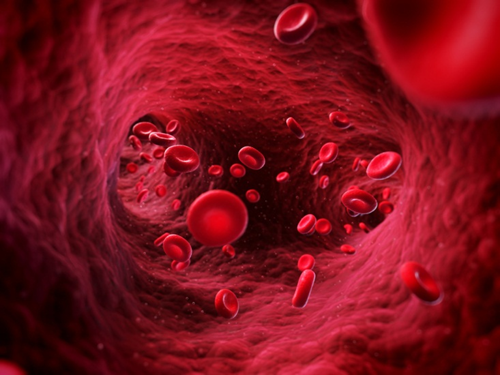 Пермь, 2019ПЛАН-КОНСПЕКТ ЗАНЯТИЯУчебная дисциплина: "Анатомия и физиология человека"Тема занятия: "Кровь. Состав и функции".Цель занятия: изучение состава и функций крови.Задачи занятия:обучающие: организовать получение знаний об особенностях строения и функции эритроцитов, тромбоцитов, лейкоцитов; о составе и функциях плазмы;развивающие: способствовать развитию  познавательной активности обучающихся; критического мышления; навыков общения в группе; осознанию значимости изучаемого материала для сохранения и укрепления здоровья. воспитательные: способствовать воспитанию культуры общения; умению взаимодействовать в небольших группах; выявлению связи изучаемой темы с жизнью.Тип занятия: освоения новых знаний.Вид занятия: теоретическое (объяснение с демонстрацией наглядных пособий, групповая работа с элементами самостоятельной работы).Форма работы: фронтальная, групповая, самостоятельная.Продолжительность: 30 минут.Структура и ход занятия:Оснащение:мультимедийная презентация;рабочие листы для каждого обучающегося (Приложение 1);информационные листы на каждую группу (Приложения 2, 3, 4, 5);карточки-задания с алгоритмом ответа на каждую группу (Приложение 6, 7, 8, 9);рисунок мишени (Приложение 10);проектор;ноутбук.Приложение 1Рабочий лист учебного занятия __________________________________(Ф.И.О обучающегося)по дисциплине "Анатомия и физиология человека"Тема: "Кровь. Состав и функции"1. Заполните схему:   КровьФункции плазмы: 1. ______________, 2. ______________, 3. ______________,                                4. ______________, 5 ______________, 6. ______________.2. Заполните таблицу:СОЭ (скорость оседания эритроцитов) – это_______________________________________________________________________________________________Норма СОЭ для мужчин – 2-10 мм в час (мм/ч), для женщин 2-15 мм в час (мм/ч).Функции крови.___________________________  2.  ___________________________3. ____________________________ 4.  ___________________________5. ___________________________4. Контроль усвоения знаний.Приложение 2Информационный лист № 1Эритроциты.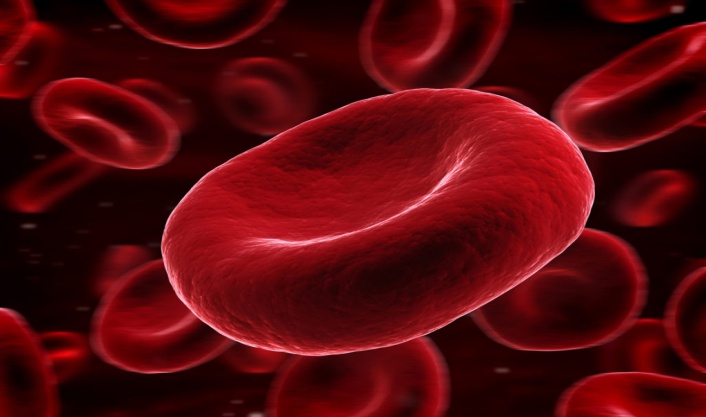 Эритроциты - это красные кровяные клетки, лишенные ядра, имеющиеформу двояковогнутого диска, размером 7-8 мкм. Образуются в красном костном мозге, живут 120 дней, разрушаются в селезенке («кладбище эритроцитов»), печени.В одном литре крови у мужчин содержится 4,0-5,0 млн клеток на 1мм3. У женщин 3,7-4,7 млн клеток на 1мм3.Эритроциты содержат гемоглобин.ГЕМОГЛОБИН (НЬ) - дыхательный пигмент красного цвета, находящийся в эритроцитах. Гемоглобин состоит из белка - глобина и 4 молекул гема. Гем содержит железо, которое соединяется с О2 (кислород) и СО2. (углекислый газ). Одна молекула гемоглобина может присоединять 4 молекулы О2.Норма количества НЬ в крови у мужчин до 130-160 грамм на литр (г/л), у женщин 120 -140 г/л. Гемоглобин снижается - при анемиях, после кровопотери, повышается - при сгущении крови.Миоглобин - мышечный гемоглобин. Играет большую роль в снабжении О2 скелетных мышц. Основная функция гемоглобина - дыхательная -, то есть перенос кислорода и углекислого газа. Свои функции гемоглобин выполняет только при нахождении в эритроцитах.Функции эритроцитов:Дыхательная - выполняется эритроцитами за счёт дыхательного пигмента- гемоглобина, который способен присоединять к себе кислород и углекислый газ.Трофическая - эритроциты адсорбируют на своей поверхности аминокислоты и транспортируют к клеткам от органов пищеварения.Защитная - эритроциты способны связывать токсины за счёт антител, которые находятся на их поверхности. Эритроциты участвуют в свёртывании крови, образуя тромб.Ферментативная - эритроциты являются носителями ферментов. Приложение 3Информационный лист № 2Тромбоциты.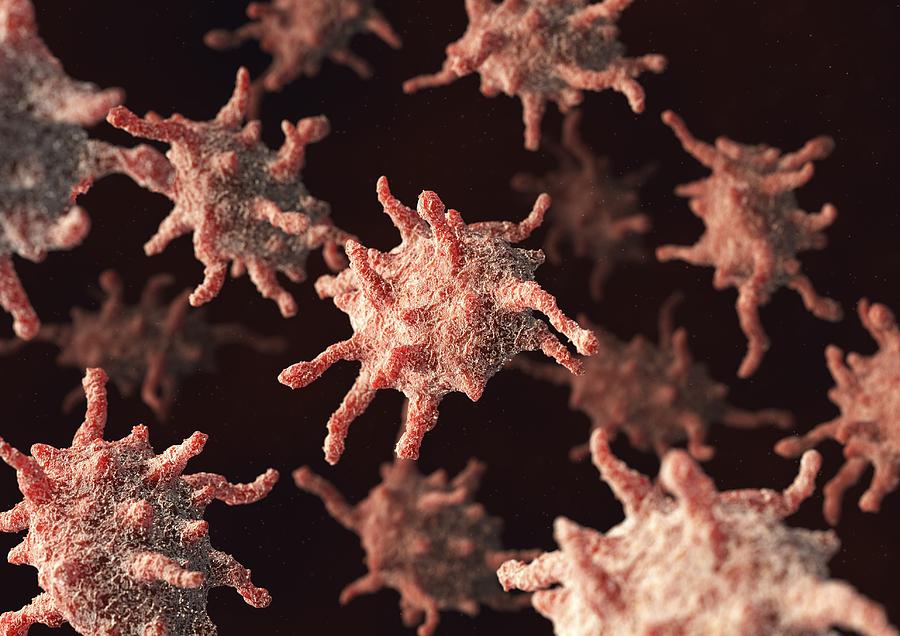 Тромбоциты - бесцветные пластинки, не имеющие ядра, размером 2-5 мкм. Образуются в красном костном мозге, живут 2-5 дней, разрушаются в селезенке, печени. Количество тромбоцитов в 1 литре крови 180-320 тысяч клеток на 1 мм3. Увеличение количества тромбоцитов в крови называется тромбоцитоз, приводит к увеличению свертываемости и образованию тромбов (сгустков). Уменьшение тромбоцитов называется тромбоцитопения, она приводит к снижению свертываемости крови и повышенной кровоточивости, образованию множественных синячков.Тромбоциты обладают определенными свойствами:могут прилипать к чужеродной поверхности;могут склеиваться друг с другом; способны к поглощению чужеродных клеток и частиц;они могут передвигаться;тромбоциты легко разрушаются.Функции:1) Принимают активное участие в процессе свёртывания крови (образование сгустка). Они участвуют в гемостазе (остановке кровотечения при повреждении стенки сосуда).2)	Защитная функция - за счёт прилипания к бактериям и их поглощения. 3) Тромбоциты способны изменять проницаемость стенки капилляров.Приложение 4Информационный лист № 3Лейкоциты.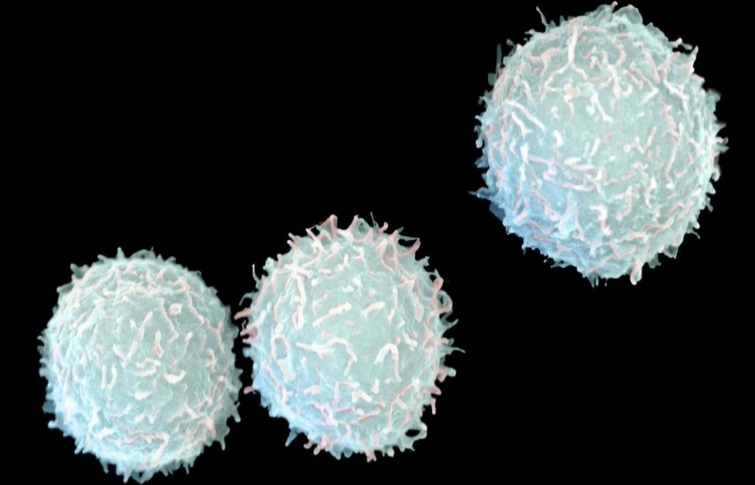 Лейкоциты- белые клетки крови, имеющие ядро. Размеры от 8-14 до 20 мкм.Образуются лейкоциты в красном костном мозге, селезёнке и лимфатических узлах. Срок жизни лейкоцитов до 8-12 суток. Разрушаются при борьбе с вирусами и бактериями.Количество лейкоцитов в крови в норме 4,0-9,0 тысяч клеток на 1 мм3.Лейкоцитоз — повышенное количество лейкоцитов в крови, бывает при многих состояниях-воспалениях, инфекционных заболеваниях, а также при физиологических процессах - после физ. нагрузок и  после еды, особенно жирной. Лейкопения - сниженное количество лейкоцитов в крови наблюдается при облучении и раке крови. Все лейкоциты в крови человека подразделяют на 2 группы: 1) Зернистые - это базофилы, эозинофилы, нейтрофилы (сегментоядерные и палочкоядерные) и 2) незернистые - это моноциты, лимфоциты.Процентные соотношения между отдельными видами лейкоцитов называют лейкоцитарной формулой.                                          Свойства всех видов лейкоцитов: 1)  Лейкоциты подвижны.2) Способность проникать через неповреждённую стенку сосуда.3)Способность поглощать и переваривать инородные тела, микроорганизмы, а также отмершие клетки организма. Это явление получило название фагоцитоз.Изучил и описал фагоцитоз Илья Ильич Мечников. Функции лейкоцитов.1)Защитная - лейкоциты	вырабатывают вещества (антитела), которые вызывают гибель микробов попавших в организм; при аллергических состояниях, а также при наличии паразитов количество эозинофилов в крови увеличивается.2)Лейкоциты способны вырабатывать антитела, которые длительно сохраняются в организме и препятствуют повторному заболеванию человека (устойчивый иммунитет). Например ветрянка. 3) Лейкоциты стимулируют восстановительные процессы в организме, ускоряют заживление ран.Приложение 5Информационный лист № 4Плазма крови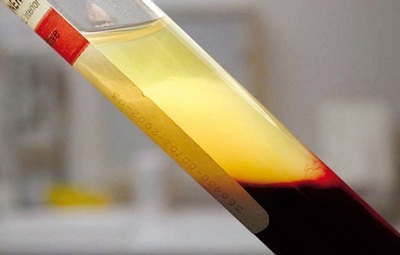 Плазма крови — жидкая часть крови (процентное содержание плазмы в крови составляет около 50%) , в которой взвешены форменные элементы (эритроциты, тромбоциты, лейкоциты — вторая часть крови) и растворены различные вещества. В плазму крови входит множество простых и сложных веществ. 90% плазмы составляет вода, и только 10% её приходится на сухой остаток. Но как разнообразен его состав! В состав сухого остатка входят белки (альбумины, глобулины, фибриноген), жиры и углеводы, соли, щёлочи и кислоты, витамины, ферменты, гормоны и пр.
     Каждое из этих веществ имеет определённое важное значение.
Некоторые свойства плазмы:1) Осмотическое	давление плазмы зависит от содержания в ней минеральных солей (преимущественно соли Na ). Чем больше солей > тем больше осмотическое давление. Солевой раствор, имеющий осмотическое давление одинаковое с кровью называют изотоническим (0,9% раствор NaCl). Больше известный как физ. раствор. Его используют для вливания в кровь, например, при операциях.2) СОЭ (скорость оседания эритроцитов) - это способность эритроцитов оседать под действием гравитации. При повышении значений является неспецифическим показателем воспалительного процесса.Функции плазмы: 1) питательная (доставка питательных веществ); 2) выделительная (выведение токсинов и продуктов распада); 3) защитная (белки образуют антитела, а фибриноген участвует в свертывании крови); 4) регуляторная (переносят гормоны); 5) взаимосвязь всех органов между собой; 6) терморегуляторная (участие в поддержании температуры тела).Приложение 6Карта-задание № 1для ученых, изучающих клетки крови "Эритроциты"Задачи:- сформулировать понятие «эритроциты»;- выяснить количество клеток в 1 мм3, продолжительность жизни, место образования, особенности строения и функции;- заполнить свою часть таблицы;- подготовить отчет о "научном" открытии.Задание для ученых:Прочитать текст информационного листа № 1.Рассмотреть рисунок.Дать понятие термину «эритроциты».Изучить  количество клеток в 1 мм3, продолжительность жизни, место образования, особенности строения и функции (обратить внимание на гемоглобин).Заполнить свою часть таблицы.Подготовить отчет о "научном" открытии.Алгоритм ответа (отчета):1. Дать понятие «эритроциты».2. Рассказать о  количестве клеток в 1 мм3, продолжительности жизни, месте образования, об особенностях строения и функциях.3. Дать понятие "гемоглобин", рассказать о его составе, функции и количестве в крови.Приложение 7Карта-задание № 2для ученых, изучающих клетки крови "Тромбоциты"Задачи:- сформулировать понятие «тромбоциты»- выяснить количество клеток в 1 мм3, продолжительность жизни, место образования, особенности строения и функции;сформулировать понятие "гемостаз";- заполнить свою часть таблицы;- подготовить отчет о "научном" открытии.Задание для ученых:Прочитать текст информационного листа № 2.Рассмотреть рисунок.Дать понятие термину «тромбоциты».Изучить  количество клеток в 1 мм3, продолжительность жизни, место образования, особенности строения и функции.Заполнить свою часть таблицы.Подготовить отчет о "научном" открытии.Алгоритм ответа (отчета):1. Дать понятие «тромбоциты».2. Рассказать о  количестве клеток в 1 мм3, продолжительности жизни, месте образования, об особенностях строения и функциях.3. сформулировать понятие "гемостаз";4. Объяснить защитный механизм свертывания.Приложение 8Карта-задание № 3для ученых, изучающих клетки крови "Лейкоциты"Задачи:- сформулировать понятие «лейкоциты», "фагоцитоз";- выяснить количество клеток в 1 мм3, продолжительность жизни, место образования, особенности строения и функции;- заполнить свою часть таблицы;- подготовить отчет о "научном" открытии.Задание для ученых:Прочитать текст информационного листа № 3.Рассмотреть рисунок.Дать понятие термину «лейкоциты».Изучить  количество клеток в 1 мм3, продолжительность жизни, место образования, особенности строения и функции.Заполнить свою часть таблицы.Подготовить отчет о "научном" открытии.Алгоритм ответа (отчета):1. Дать понятие «лейкоциты».2. Рассказать о  количестве клеток в 1 мм3, продолжительности жизни, месте образования, об особенностях строения.3. Рассказать о функциях лейкоцитов.4. Дать понятие "фагоцитоз".Приложение 9Карта-задание № 4для ученых, изучающих "Плазму крови"Задачи:- сформулировать понятие «плазма крови»;- выяснить состав и функции плазмы крови;- закончить схему в рабочем листе урока;- подготовить отчет о "научном" открытии.Задание для ученых, изучающих "Плазму крови":Прочитать текст информационного листа № 4.Рассмотреть рисунок.Дать понятие термину «Плазма крови»Изучить состав плазмы крови.Изучить функции плазмы крови.Закончить схему в рабочем листе урока.Подготовить отчет о "научном" открытии.Алгоритм ответа (отчета):1. Дать понятие «плазмы крови».2. Рассказать о составе и функциях плазмы крови.3. Дать понятие "изотоническому раствору". 4. Дать понятие «СОЭ».№ п/пЭтап занятияЗадача этапа (методическое обоснование)Деятельность преподавателяДеятельность обучающихсяВремя (минуты)ОрганизационныйАктивация учащихся.Приветствует обучающихся. Создает положительный эмоциональный фон.Приветствуют преподавателя, проверяют готовность к занятию.1Актуализация знаний.Постановка цели и задач занятия. Мотивация учебной деятельности обучающихся.Выявить уровень знаний и систематизировать их.Создать условия для возникновения внутренней потребности включения в учебную деятельность.Создает условия для самостоятельной формулировки обучающимися темы и цели занятия.Создает условия для постановки проблемной ситуации.Участвуют в обсуждении проблемных вопросов, формулируют собственное мнение. Отвечают на вопросы преподавателя, обсуждают их. Формулируют цели урока, определив границы знания и незнания.3Первичное усвоение новых знаний;первичная проверка понимания.Организовать осмысленное восприятие новой информации.Вызвать эмоциональный настрой и познавательный интерес к теме.Организует просмотр видеоролика "Состав крови";Организует самостоятельную и групповую работу обучающихся.Создает условия для проверки понимания знаний, комментирует ответы обучающихся.Просматривают видеоролик; формулируют выводы, делают записи в тетради.Осуществляют индивидуально-групповую деятельность. Выполняют задания.Решают ситуационные задачи.17Первичное закреплениеОбеспечить осмысленное усвоение и закрепление знаний.Обеспечивает деятельность обучающихся по усвоению и закреплению знаний.Выполняют задание -  игру "правда-неправда". Осуществляют самооценку.4Подведение итоговВыявить уровень усвоенных знаний.Выявляет уровень усвоенных знаний.Отвечают на учебную проблему, созданную в начале занятия.2Информация о домашнем задании. Инструктаж о его выполнении.Организовать обсуждение и запись домашнего заданияСообщает домашнее задание и задание для желающих.Записывают домашнее задание. Выбирают задание.1Рефлексия.Организовать самооценку учениками собственной учебной деятельности и проделанной работы.
Фиксирует результаты рефлексии для дальнейшего анализа.Анализируют свою деятельность на уроке по методике "Мишень".2Клетки кровиЭритроциты ГемоглобинЛейкоцитыТромбоциты Количество в 1 мм3Продолжительность жизниМесто образованияОсобенности строения (цвет, форма, размер, наличие ядра)Функции Игра "правда-неправда"Прочитайте утверждения. Оцените их правильность: если утверждение правдиво, то впишите “да”, если утверждение обманчиво, впишите “нет”.Игра "правда-неправда"Прочитайте утверждения. Оцените их правильность: если утверждение правдиво, то впишите “да”, если утверждение обманчиво, впишите “нет”.1. Кровь – это твёрдая ткань.2. Кровь – это жидкая соединительная ткань.3. Плазма занимает 50% от объёма крови.4. Эритроциты имеют ядро.5. Эритроциты содержат гемоглобин.6. Лейкоциты - это безъядерные клетки.7. Лейкоциты – защищают организм от  бактерий и вирусов.8. Тромбоциты участвуют в образовании тромба. ________________________________________________________________________________________Количество правильных ответов: Оценка: Количество правильных ответов: Оценка: 